1)Stolpediameter styrer slisseavstand travers og type masteklave.Se klaveutvelgere på vår hjemmeside: www.el-tjeneste.noBÆREMAST H / A - mastMasteavstand: 5m, Faseavstand: 5m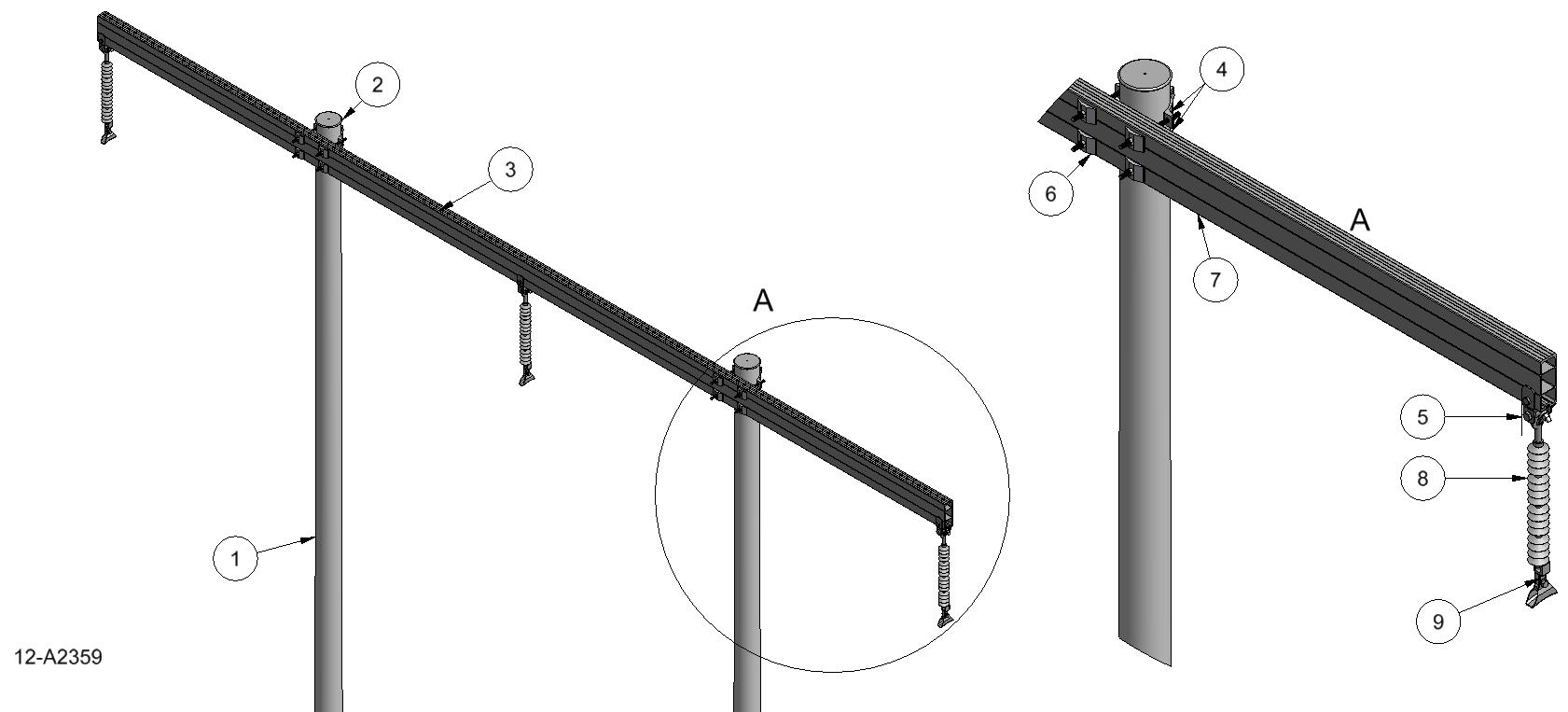 AnleggNetteierProsjektnummerKontaktperson netteierAnsvarlig EL-tjenesteProsjektert avEntreprenørDatoMastenummerKontaktperson entreprenørPosVarenrBetegnelseTypeAnt.Enh.ProdusentMerknad32836670BæretraversT5050D-50-9S1stkEL-tjeneste asSlissavst. 500mm4Masteklave4stkEL-tjeneste as1)52836781Fasefeste, flaggFH951settEL-tjeneste as62836894UnderlagsskiveSA1S8stkEL-tjeneste asMå benyttes72836836Jordingsklemme Ø10J10stkEL-tjeneste asHvis krav til jording